УТВЕРЖДАЮДиректор Дня самоуправленияГПОАУ ЯО Ярославского педагогического колледжа______________ Толстикова И.В.«____»____________ 2022 г.05 октября 2022 года День самоуправленияРАСПИСАНИЕ ЗАНЯТИЙ ДЛЯ ПРЕПОДАВАТЕЛЕЙ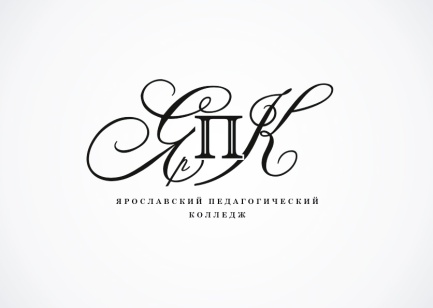 Государственное профессиональное образовательное автономное учреждение Ярославской области Ярославский педагогический колледж. Ярославльулица Маланова, 14Телефон: (4852) 32-64-14Факс: (4852) 32-64-14ПЯТНИЦАПАРАГРУППА11-п ГРУППА12 – п ГРУППАПЯТНИЦАПАРАВРЕМЯ11-п ГРУППА12 – п ГРУППАПЯТНИЦА18:30 – 9:30Web-квест(каб. 415)Своя игра(каб. 407)ПЯТНИЦА29:40 – 10:40Dance-батл(ритмика)Web-квест(каб. 415)ПЯТНИЦА311.10 – 12.10Своя игра(каб. 407)Dance-батл(ритмика)